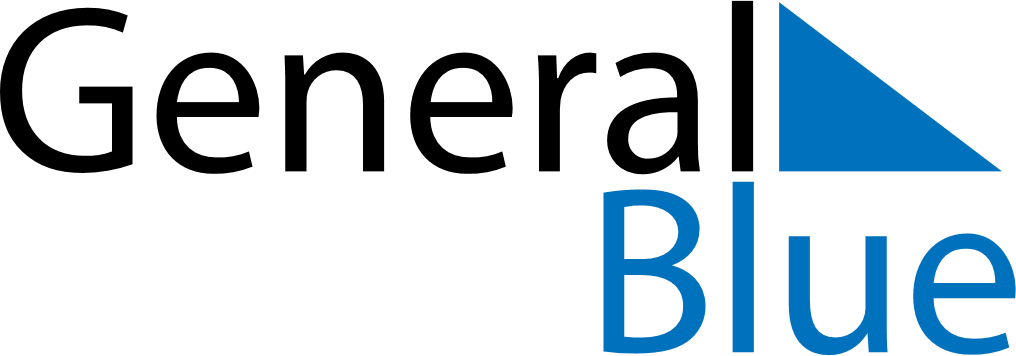 September 2024September 2024September 2024September 2024September 2024September 2024Balashikha, RussiaBalashikha, RussiaBalashikha, RussiaBalashikha, RussiaBalashikha, RussiaBalashikha, RussiaSunday Monday Tuesday Wednesday Thursday Friday Saturday 1 2 3 4 5 6 7 Sunrise: 5:33 AM Sunset: 7:23 PM Daylight: 13 hours and 49 minutes. Sunrise: 5:35 AM Sunset: 7:20 PM Daylight: 13 hours and 45 minutes. Sunrise: 5:37 AM Sunset: 7:18 PM Daylight: 13 hours and 40 minutes. Sunrise: 5:39 AM Sunset: 7:15 PM Daylight: 13 hours and 36 minutes. Sunrise: 5:41 AM Sunset: 7:12 PM Daylight: 13 hours and 31 minutes. Sunrise: 5:42 AM Sunset: 7:10 PM Daylight: 13 hours and 27 minutes. Sunrise: 5:44 AM Sunset: 7:07 PM Daylight: 13 hours and 22 minutes. 8 9 10 11 12 13 14 Sunrise: 5:46 AM Sunset: 7:05 PM Daylight: 13 hours and 18 minutes. Sunrise: 5:48 AM Sunset: 7:02 PM Daylight: 13 hours and 13 minutes. Sunrise: 5:50 AM Sunset: 6:59 PM Daylight: 13 hours and 9 minutes. Sunrise: 5:52 AM Sunset: 6:57 PM Daylight: 13 hours and 4 minutes. Sunrise: 5:54 AM Sunset: 6:54 PM Daylight: 12 hours and 59 minutes. Sunrise: 5:56 AM Sunset: 6:51 PM Daylight: 12 hours and 55 minutes. Sunrise: 5:58 AM Sunset: 6:49 PM Daylight: 12 hours and 50 minutes. 15 16 17 18 19 20 21 Sunrise: 6:00 AM Sunset: 6:46 PM Daylight: 12 hours and 46 minutes. Sunrise: 6:02 AM Sunset: 6:43 PM Daylight: 12 hours and 41 minutes. Sunrise: 6:04 AM Sunset: 6:41 PM Daylight: 12 hours and 37 minutes. Sunrise: 6:06 AM Sunset: 6:38 PM Daylight: 12 hours and 32 minutes. Sunrise: 6:08 AM Sunset: 6:36 PM Daylight: 12 hours and 28 minutes. Sunrise: 6:09 AM Sunset: 6:33 PM Daylight: 12 hours and 23 minutes. Sunrise: 6:11 AM Sunset: 6:30 PM Daylight: 12 hours and 18 minutes. 22 23 24 25 26 27 28 Sunrise: 6:13 AM Sunset: 6:28 PM Daylight: 12 hours and 14 minutes. Sunrise: 6:15 AM Sunset: 6:25 PM Daylight: 12 hours and 9 minutes. Sunrise: 6:17 AM Sunset: 6:22 PM Daylight: 12 hours and 5 minutes. Sunrise: 6:19 AM Sunset: 6:20 PM Daylight: 12 hours and 0 minutes. Sunrise: 6:21 AM Sunset: 6:17 PM Daylight: 11 hours and 55 minutes. Sunrise: 6:23 AM Sunset: 6:14 PM Daylight: 11 hours and 51 minutes. Sunrise: 6:25 AM Sunset: 6:12 PM Daylight: 11 hours and 46 minutes. 29 30 Sunrise: 6:27 AM Sunset: 6:09 PM Daylight: 11 hours and 42 minutes. Sunrise: 6:29 AM Sunset: 6:07 PM Daylight: 11 hours and 37 minutes. 